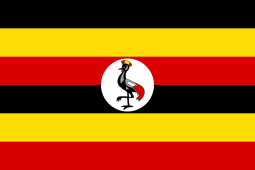 Uganda!Sycamore & Silver Birch ClassesSummer 1 2024EnglishWritingY1 composing and recording sentences, thinking about capital letters, full stops and finger spaces.Y2 focussing on using a range of sentence types, as well as conjunctions (and, because, when, if, so, but), using language for impact - including the use of expanded noun phrases and making simple revisions and editing our work.Y3 embedding our understanding of the difference between simple and compound sentences as well as a range of conjunctions (although, while, since, until). Using fronted adverbials, headings and subheadings, speech and  paragraphs in our writing.Handwriting Y2 thinking about the size of our writing and the relationship between the lower case and upper case letters, Y3 developing a confident, quicker joined script.Phonics Y1/2 Twinkl Phonics – building on existing phonics knowledge and introducing alternative sounds.Y3 Spelling – working on key word patterns each week in conjunction with the common exception words for each specific year group (spellings will come home associated with this programme weekly).ReadingWhole class reading activities linked to our focus texts and other similar texts.Y1/2 Using our phonic skills to decode new words, and use word patterns to help us with this (linked to spelling).Focusing on our understanding of character motivation using our inference skills, and the author’s use of language for effect.Recognising different themes and convention of texts.Asking and answering questions about the text.MathematicsAddition and subtraction - using efficient strategies (Y3 within 1000, Y2 2-digit to 2-digit, Y1 within 20).Problem-solving – within a range of contexts, including measures, time, money, and open-ended investigations.Fractions Y1 Recognising, finding and naming a half as one of two equal parts of an object, shapes or quantity, Y2 Recognising, finding, naming and writing 1/3 and 1/4 of a length shape, set of objects or quantity, Y3 Generating equivalent fractions, using diagrams to compare and explain why they are the same. Adding and subtracting fractions with the same denominator within one whole using a range of representations and in a variety of contexts.Multiplication and Division Y1 Using a number line to count in twos, using counting objects to double and half amounts to 20, sharing objects equally by counting how many in each group, Y2 Recalling and using multiplication and division facts for the 2, 5 and 10 times tables, recognising odd and even numbers, knowing that multiplication of two numbers can be done in any order (commutative) using an array and practical materials, Y3 Writing and calculating mathematical statements for multiplication and division including for two-digit numbers times on-digit numbers (grid method and chunking).PSHCEUnderstanding that we belong to various groups and communities and that there are a range of national, regional, religious and ethnic identities in the UK.Understanding how we can contribute and improve our local and school environment and know the responsibilities we have.Thinking about the lives of people living in other places, and people with different values and customs by looking at the wider world, particularly with our link to Bukuya school in Uganda.P.E.AthleticsDeveloping fundamental movement skills to extend agility, balance and coordination individually and in a team.Developing techniques like running, jumping, throwing and catching, and applying these to a range of activities.African DancePerforming dances using simple movement patterns, composing their own dances that express and communicate moods, ideas and feelings, choosing and varying simple compositional ideas.Performing dances with an awareness of rhythmic, dynamic and expressive qualities, on their own.ScienceDescribing the simple functions of the basic parts of the digestive system in humans.Identifying the different types of teeth in humans and their simple functions.Understanding that different animals are adapted to eat different foods.Understanding that food is broken down by the teeth and further in the intestines where nutrients go into the blood.R.EDescribing why rules are important and how we feel when they are broken. Learning about some Jewish and Christian rules, including the Ten Commandments and describing the importance of these in Christian and Jewish life.Looking at some Jewish artefacts and how they help Jewish people follow the rules.Describing why Christians follow rules that Jesus teaches and how it impacts on their lives.DTDesigning and making a purposeful, functional and appealing fruit salad based on design criteria, using a selection of materials and equipment suitable for the task, whilst following procedures of health, safety and hygiene. Art and Design Creating a recycled sculpture similar to those in Uganda. Explaining how they created their work considering elements of shape, texture and colour. Geography Naming and locating the world’s continents and oceans and some countries, cities and towns.Looking at similarities of human and physical geography between UK and Uganda by looking at maps and atlases.Comparing Bukuya School to Kampala city in Uganda and investigating typical life in Uganda. ComputingUsing graphing programs to plot data to create pictograms and other graphs and interpret the graphs by answering simple questions.Using a prepared spreadsheet to enter and select data.Music Listening to and performing simple African songs.Listening to, copying and repeating simple rhythmic patterns.Choosing, creating and remembering rhythmic patterns, keeping to a steady beat.Role Play CornerTravel agents VocabularyScience: teeth, tooth decay, function, baby (milk) teeth, adult teeth, incisor, canine, premolar, molar, wisdom teeth, digest, digestion, digestive system, nutrients, organ, mouth, tongue, salivary gland, saliva, oesophagus, stomach, liver, gall bladder, pancreas, duodenum, small intestine, large intestine, rectum, anus, faeces (poo), bile.Geography: continent, country, city, town, ocean, human geography, physical geography, map, atlas.